Рабочий лист № 21. Рассмотрите рисунки.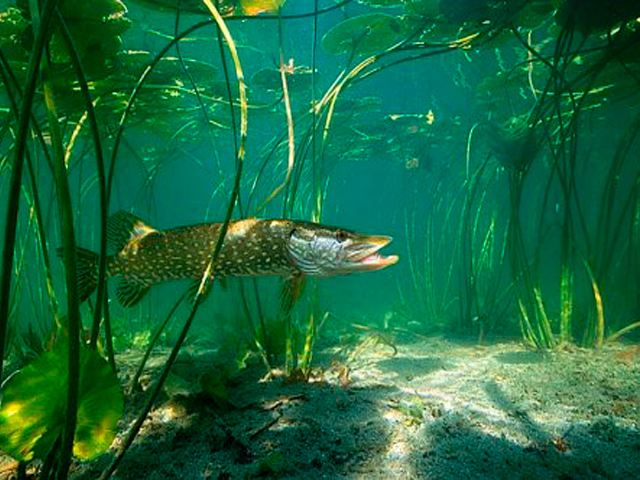 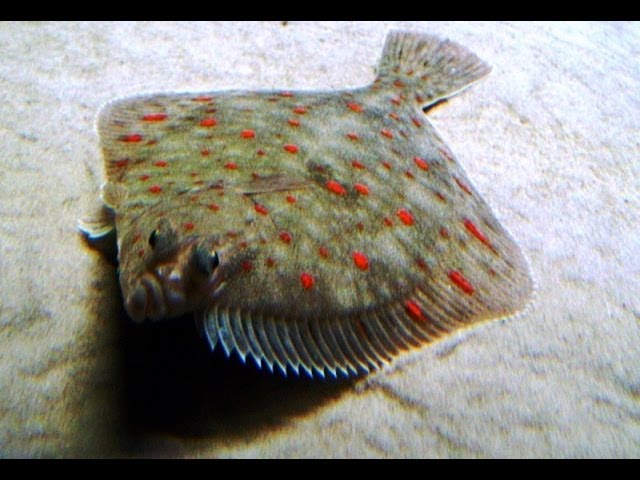 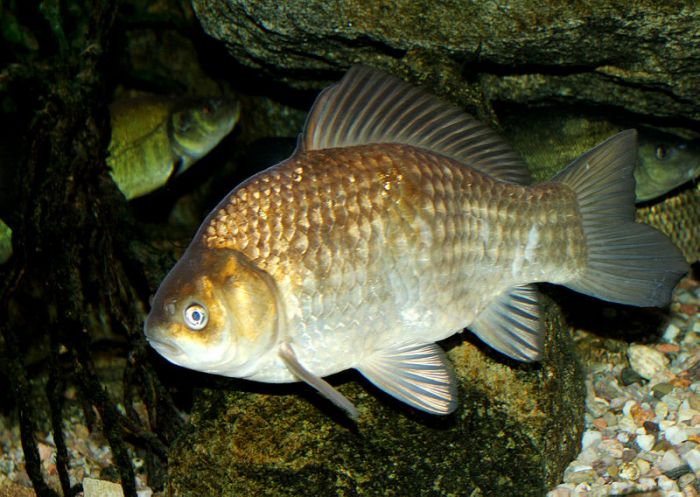 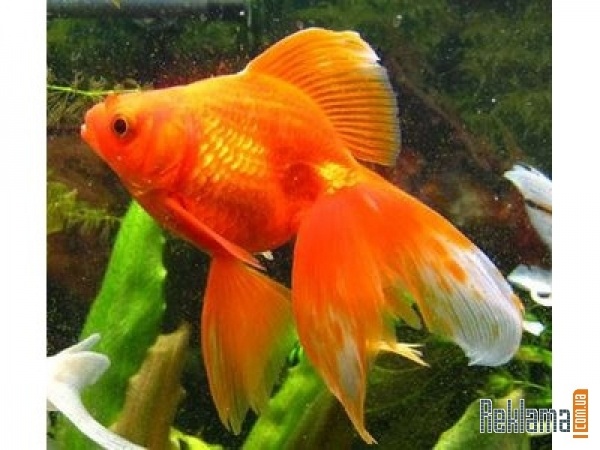 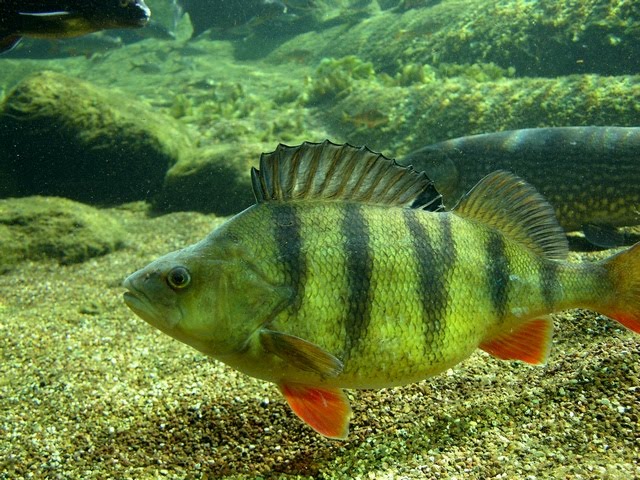 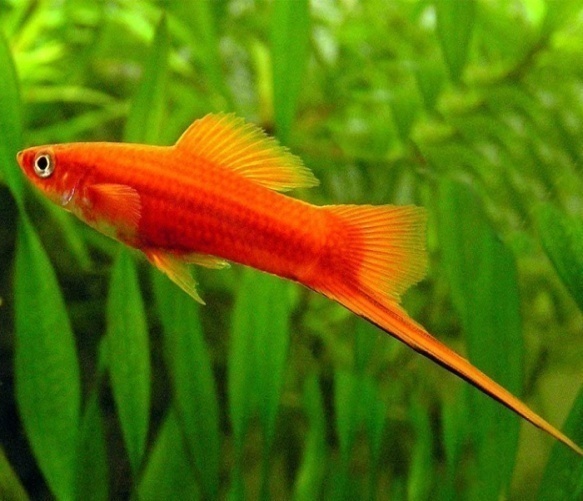 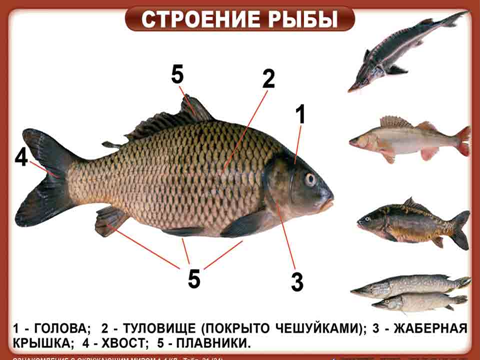 2.Где живут эти животные?Запишите:___________________________________________________________________.3.Чем покрыто тело этих животных?Запишите:___________________________________________________________________.4. Есть ли у них ноги?Запишите:____________________________________________________________________.5.Как они передвигаются?Запишите:____________________________________________________________________.6.Вы выполнили задания? Сделайте вывод.На рисунках мы увидели животных, которые живут  в ______________________________.Тело у них покрыто _____________________________________,  а вместо ног -__________________________. Способ передвижения- ______________________________.Справка: Водные животные, тело которых покрыто чешуёй – это РЫБЫ. Они умеют плавать, передвигаются при помощи плавников. Главный признак рыб — наличие чешуи, которой покрыто их тело. 7.Расскажите об этом своим товарищам.